Projekat: Dijaspora za razvoj (D4D)Upitnik za predstavnike dijaspore porijeklom iz općine/grada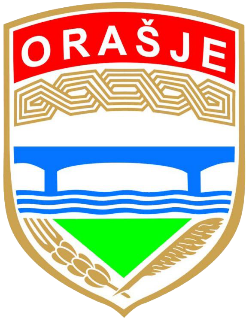 Ovaj upitnik ima za cilj prikupiti informacije o potrebama dijaspore za uslugama na lokalnom nivou s posebnim osvrtom na općinu odnosno grad Vašeg porijekla, a kako bi se obezbijedilo postojanje i omogućio pristup uslugama koje su vama potrebne, a u nadležnosti su općine odnosno grada.Odgovori su u potpunosti anonimni i biće tretirati s punim povjerenjem, a podaci koje dobijemo biće korišteni isključivo kao podloga za razvoj usluga dijaspori. Stoga nam je Vaš doprinos ovom procesu od izrazite važnosti.Unaprijed se zahvaljujemo na saradnji!Ukoliko budete imali poteškoća pri popunjavanju ovog upitnika, molimo da se javite do    /    /     , na e-mail adresu:      Zahvaljujemo se iskreno na učešću u anketiranju!Opći podaciOpći podaciOpći podaciOpći podaciOpći podaciOpći podaciOpći podaciOpći podaciOpći podaciOpći podaciOpći podaciOpći podaciOpći podaciOpći podaciOpćina/grad porijekla:Spol:ŽenskoŽenskoMuškoMuškoMuškoStarost (godine):15 -3015 -3031 - 5031 - 5031 - 5051 - 6551 - 6551 - 6551 - 65preko 65preko 65preko 65Država boravišta:HrvatskaSrbijaSrbijaSlovenijaSlovenijaSlovenijaAustrijaAustrijaAustrijaAustrijaNjemačkaNjemačkaNjemačkaDržava boravišta:ŠvedskaNorveškaNorveškaSAD, KanadaSAD, KanadaSAD, KanadaOstalo,navedite:Ostalo,navedite:Ostalo,navedite:Ostalo,navedite:Ostalo,navedite:Ostalo,navedite:Ostalo,navedite:Dužina boravka (u godinama):1 do 56 do 106 do 1011 do 2011 do 2011 do 20duže od 20duže od 20duže od 20duže od 20duže od 20duže od 20duže od 20Da li ste članom organizacije dijaspore?DANENEUkoliko da, molimo navedite naziv organizacije      Ukoliko da, molimo navedite naziv organizacije      Ukoliko da, molimo navedite naziv organizacije      Ukoliko da, molimo navedite naziv organizacije      Ukoliko da, molimo navedite naziv organizacije      Ukoliko da, molimo navedite naziv organizacije      Ukoliko da, molimo navedite naziv organizacije      Ukoliko da, molimo navedite naziv organizacije      Ukoliko da, molimo navedite naziv organizacije      Ukoliko da, molimo navedite naziv organizacije      Vaš radni/obrazovni status:StudentUčenikUčenik Zaposlenik Zaposlenik Zaposlenik Penzioner Penzioner Penzioner PenzionerUkoliko u radnom odnosu: uslužnom sektoru uslužnom sektoru uslužnom sektoru industriji industriji industriji javnoj upravi javnoj upravi javnoj upravi javnoj upravi javnoj upravi javnoj upravi javnoj upravi radnik operativni menadžer operativni menadžer operativni menadžer operativni menadžer operativni menadžer izvršni menadžer izvršni menadžer izvršni menadžer izvršni menadžer izvršni menadžer izvršni menadžer izvršni menadžerVlasnik pravnog lica (firme)? DA NE NEBroj članova porodice (obitelji) u općini/gradu porijekla: nijedan 1 – 5 1 – 5 više od 5 više od 5 više od 5Relacije sa općinom/gradom porijeklaRelacije sa općinom/gradom porijeklaRelacije sa općinom/gradom porijeklaRelacije sa općinom/gradom porijeklaRelacije sa općinom/gradom porijeklaRelacije sa općinom/gradom porijeklaRelacije sa općinom/gradom porijeklaRelacije sa općinom/gradom porijeklaRelacije sa općinom/gradom porijeklaRelacije sa općinom/gradom porijeklaRelacije sa općinom/gradom porijeklaRelacije sa općinom/gradom porijeklaRelacije sa općinom/gradom porijeklaRelacije sa općinom/gradom porijeklaKoliko puta godišnje posjećujete vašu općinu/grad porijekla?jednom1 - 3 puta1 - 3 puta4 - 5 puta4 - 5 puta4 - 5 putačešćečešćečešćečešćeDa li ste uključeni u aktivnosti na području vaše općine/grada porijekla?(više odgovora moguće) Nisam do sada bio (-la) uključen Nisam do sada bio (-la) uključen Nisam do sada bio (-la) uključen Nisam do sada bio (-la) uključen Nisam do sada bio (-la) uključen Nisam do sada bio (-la) uključen Sudjelujem u pružanju pomoći Sudjelujem u pružanju pomoći Sudjelujem u pružanju pomoći Sudjelujem u pružanju pomoći Sudjelujem u pružanju pomoći Sudjelujem u pružanju pomoći Sudjelujem u pružanju pomoćiDa li ste uključeni u aktivnosti na području vaše općine/grada porijekla?(više odgovora moguće) Razvio (-la) sam prijateljstva s ljudima Razvio (-la) sam prijateljstva s ljudima Razvio (-la) sam prijateljstva s ljudima Razvio (-la) sam prijateljstva s ljudima Razvio (-la) sam prijateljstva s ljudima Razvio (-la) sam prijateljstva s ljudima Razvio (-la) sam poslovne veze s ljudima Razvio (-la) sam poslovne veze s ljudima Razvio (-la) sam poslovne veze s ljudima Razvio (-la) sam poslovne veze s ljudima Razvio (-la) sam poslovne veze s ljudima Razvio (-la) sam poslovne veze s ljudima Razvio (-la) sam poslovne veze s ljudimaDa li ste uključeni u aktivnosti na području vaše općine/grada porijekla?(više odgovora moguće) Organizujem posjete državi u kojoj boravim Organizujem posjete državi u kojoj boravim Organizujem posjete državi u kojoj boravim Organizujem posjete državi u kojoj boravim Organizujem posjete državi u kojoj boravim Organizujem posjete državi u kojoj boravim Povezujem predstavnike općina Povezujem predstavnike općina Povezujem predstavnike općina Povezujem predstavnike općina Povezujem predstavnike općina Povezujem predstavnike općina Povezujem predstavnike općinaDa li ste uključeni u aktivnosti na području vaše općine/grada porijekla?(više odgovora moguće) Promovišem svoju općinu/grad, organizujem posjete Promovišem svoju općinu/grad, organizujem posjete Promovišem svoju općinu/grad, organizujem posjete Promovišem svoju općinu/grad, organizujem posjete Promovišem svoju općinu/grad, organizujem posjete Promovišem svoju općinu/grad, organizujem posjete Promovišem svoju općinu/grad, organizujem posjete Promovišem svoju općinu/grad, organizujem posjete Promovišem svoju općinu/grad, organizujem posjete Promovišem svoju općinu/grad, organizujem posjete Promovišem svoju općinu/grad, organizujem posjete Promovišem svoju općinu/grad, organizujem posjete Promovišem svoju općinu/grad, organizujem posjeteKoje usluge ste koristili do sad?NijednuNijednuSocijalneSocijalne MatičaraOvjereOvjereOvjereOvjere Zdravstvene Zdravstvene Zdravstvene ZdravstveneKoje usluge ste koristili do sad? Komunalne Komunalne Izdavanje dokumenata Izdavanje dokumenata Izdavanje dokumenata Izdavanje saglasnosti i odobrenja Izdavanje saglasnosti i odobrenja Izdavanje saglasnosti i odobrenja Izdavanje saglasnosti i odobrenja Izdavanje saglasnosti i odobrenja Izdavanje saglasnosti i odobrenja Izdavanje saglasnosti i odobrenja Izdavanje saglasnosti i odobrenjaKoje usluge ste koristili do sad? Rješavanje statusa vlasništva/posjeda nekretnina Rješavanje statusa vlasništva/posjeda nekretnina Rješavanje statusa vlasništva/posjeda nekretnina Rješavanje statusa vlasništva/posjeda nekretnina Rješavanje statusa vlasništva/posjeda nekretnina Rješavanje statusa vlasništva/posjeda nekretnina Rješavanje statusa vlasništva/posjeda nekretnina Rješavanje statusa vlasništva/posjeda nekretnina Rješavanje statusa vlasništva/posjeda nekretnina Rješavanje statusa vlasništva/posjeda nekretnina Rješavanje statusa vlasništva/posjeda nekretnina Rješavanje statusa vlasništva/posjeda nekretnina Rješavanje statusa vlasništva/posjeda nekretninaKoje usluge ste koristili do sad? Učešće na manifestacijama općine/grada	 Učešće na manifestacijama općine/grada	 Učešće na manifestacijama općine/grada	 Učešće na manifestacijama općine/grada	 Učešće na manifestacijama općine/grada	 Učešće na manifestacijama općine/grada	 Učešće na manifestacijama općine/grada	 Učešće na manifestacijama općine/grada	 Učešće na manifestacijama općine/grada	 Učešće na manifestacijama općine/grada	 Učešće na manifestacijama općine/grada	 Učešće na manifestacijama općine/grada	 Učešće na manifestacijama općine/grada	Koje usluge ste koristili do sad? Ostalo, molim navedite:       Ostalo, molim navedite:       Ostalo, molim navedite:       Ostalo, molim navedite:       Ostalo, molim navedite:       Ostalo, molim navedite:       Ostalo, molim navedite:       Ostalo, molim navedite:       Ostalo, molim navedite:       Ostalo, molim navedite:       Ostalo, molim navedite:       Ostalo, molim navedite:       Ostalo, molim navedite:      Postojeće usluge općine/gradaU potpunosti nezadovoljanU potpunosti nezadovoljanDjelomično nezadovoljanDjelomično nezadovoljanNe znamDjelomično zadovoljanDjelomično zadovoljanDjelomično zadovoljanDjelomično zadovoljanU potpunosti zadovoljanU potpunosti zadovoljanU potpunosti zadovoljanU potpunosti zadovoljanVaše zadovoljstvo uslugama općine/gradaVaše zadovoljstvo komunikacijomPotencijalne (nove) usluge prema dijasporiPotencijalne (nove) usluge prema dijasporiPotencijalne (nove) usluge prema dijasporiPotencijalne (nove) usluge prema dijasporiPotencijalne (nove) usluge prema dijasporiPotencijalne (nove) usluge prema dijasporiNe znamNe znamNije bitnoBitnoBitnoBitnoVeoma bitnoKrucijalnoOcijenite koliko bi (od 1 do 5) bila korisna svaka od navedenih usluga općine/grada:Ocijenite koliko bi (od 1 do 5) bila korisna svaka od navedenih usluga općine/grada:Ocijenite koliko bi (od 1 do 5) bila korisna svaka od navedenih usluga općine/grada:Ocijenite koliko bi (od 1 do 5) bila korisna svaka od navedenih usluga općine/grada:Ocijenite koliko bi (od 1 do 5) bila korisna svaka od navedenih usluga općine/grada:Ocijenite koliko bi (od 1 do 5) bila korisna svaka od navedenih usluga općine/grada:Ne znamNe znamNije bitnoBitnoBitnoBitnoVeoma bitnoKrucijalnoWeb/mobilna aplikacija za direktno komuniciranje sa općinom/gradom   Web/mobilna aplikacija za direktno komuniciranje sa općinom/gradom   Web/mobilna aplikacija za direktno komuniciranje sa općinom/gradom   Web/mobilna aplikacija za direktno komuniciranje sa općinom/gradom   Web/mobilna aplikacija za direktno komuniciranje sa općinom/gradom   Web/mobilna aplikacija za direktno komuniciranje sa općinom/gradom   Učestvovanje u javnoj raspravi pri donošenju planova, dokumenata, zakonaUčestvovanje u javnoj raspravi pri donošenju planova, dokumenata, zakonaUčestvovanje u javnoj raspravi pri donošenju planova, dokumenata, zakonaUčestvovanje u javnoj raspravi pri donošenju planova, dokumenata, zakonaUčestvovanje u javnoj raspravi pri donošenju planova, dokumenata, zakonaUčestvovanje u javnoj raspravi pri donošenju planova, dokumenata, zakonaUsluge pravne pomoći građanimaUsluge pravne pomoći građanimaUsluge pravne pomoći građanimaUsluge pravne pomoći građanimaUsluge pravne pomoći građanimaUsluge pravne pomoći građanimaPružanje usluga pravne pomoći za investiranje u općini/gradu porijeklaPružanje usluga pravne pomoći za investiranje u općini/gradu porijeklaPružanje usluga pravne pomoći za investiranje u općini/gradu porijeklaPružanje usluga pravne pomoći za investiranje u općini/gradu porijeklaPružanje usluga pravne pomoći za investiranje u općini/gradu porijeklaPružanje usluga pravne pomoći za investiranje u općini/gradu porijeklaPodrška općine/grada kod razmatranja brige o članovima porodice iseljenikaPodrška općine/grada kod razmatranja brige o članovima porodice iseljenikaPodrška općine/grada kod razmatranja brige o članovima porodice iseljenikaPodrška općine/grada kod razmatranja brige o članovima porodice iseljenikaPodrška općine/grada kod razmatranja brige o članovima porodice iseljenikaPodrška općine/grada kod razmatranja brige o članovima porodice iseljenikaOlakšavanje slanja novca u općinu/grad ili stanovnicima (pojednostavljivanje doznaka)Olakšavanje slanja novca u općinu/grad ili stanovnicima (pojednostavljivanje doznaka)Olakšavanje slanja novca u općinu/grad ili stanovnicima (pojednostavljivanje doznaka)Olakšavanje slanja novca u općinu/grad ili stanovnicima (pojednostavljivanje doznaka)Olakšavanje slanja novca u općinu/grad ili stanovnicima (pojednostavljivanje doznaka)Olakšavanje slanja novca u općinu/grad ili stanovnicima (pojednostavljivanje doznaka)Društveni događaji namijenjeni dijaspori tokom praznika (socijalizacija djece, škole kulture i tradicije, kursevi maternjeg jezika, vjersko obrazovanje isl.)Društveni događaji namijenjeni dijaspori tokom praznika (socijalizacija djece, škole kulture i tradicije, kursevi maternjeg jezika, vjersko obrazovanje isl.)Društveni događaji namijenjeni dijaspori tokom praznika (socijalizacija djece, škole kulture i tradicije, kursevi maternjeg jezika, vjersko obrazovanje isl.)Društveni događaji namijenjeni dijaspori tokom praznika (socijalizacija djece, škole kulture i tradicije, kursevi maternjeg jezika, vjersko obrazovanje isl.)Društveni događaji namijenjeni dijaspori tokom praznika (socijalizacija djece, škole kulture i tradicije, kursevi maternjeg jezika, vjersko obrazovanje isl.)Društveni događaji namijenjeni dijaspori tokom praznika (socijalizacija djece, škole kulture i tradicije, kursevi maternjeg jezika, vjersko obrazovanje isl.)Elektronsko plaćanje računa u općini/gradu porijeklaElektronsko plaćanje računa u općini/gradu porijeklaElektronsko plaćanje računa u općini/gradu porijeklaElektronsko plaćanje računa u općini/gradu porijeklaElektronsko plaćanje računa u općini/gradu porijeklaElektronsko plaćanje računa u općini/gradu porijeklaOstalo, molim navedite:      Ostalo, molim navedite:      Ostalo, molim navedite:      Ostalo, molim navedite:      Ostalo, molim navedite:      Ostalo, molim navedite:      Prijedlozi, zahtjevi, sugestijePrijedlozi, zahtjevi, sugestijePrijedlozi, zahtjevi, sugestijeDa li imate konkretne prijedloge/zahtjeve prema općini/gradu porijekla?Da li imate konkretne prijedloge/zahtjeve prema općini/gradu porijekla?Da li imate konkretne prijedloge/zahtjeve prema općini/gradu porijekla?Da li imate konkretne prijedloge/zahtjeve prema općini/gradu porijekla?Da li imate konkretne prijedloge/zahtjeve prema općini/gradu porijekla?Da li imate konkretne prijedloge/zahtjeve prema općini/gradu porijekla?Da li imate konkretne prijedloge/zahtjeve prema općini/gradu porijekla?Da li imate konkretne prijedloge/zahtjeve prema općini/gradu porijekla?Da li imate konkretne prijedloge/zahtjeve prema općini/gradu porijekla?Da li imate konkretne prijedloge/zahtjeve prema općini/gradu porijekla?Da li imate konkretne prijedloge/zahtjeve prema općini/gradu porijekla?Da li imate konkretne prijedloge/zahtjeve prema općini/gradu porijekla?Da li imate konkretne prijedloge/zahtjeve prema općini/gradu porijekla?Da li imate konkretne prijedloge/zahtjeve prema općini/gradu porijekla?KontaktDa li ste saglasni da vas istraživački tim kontaktira u slučaju potrebe za pojašnjenjima?Da li ste saglasni da vas istraživački tim kontaktira u slučaju potrebe za pojašnjenjima?Da li ste saglasni da vas istraživački tim kontaktira u slučaju potrebe za pojašnjenjima? Nisam Jesam, moji kontakt podaci su: Nisam Jesam, moji kontakt podaci su: Nisam Jesam, moji kontakt podaci su: Nisam Jesam, moji kontakt podaci su: Nisam Jesam, moji kontakt podaci su: Nisam Jesam, moji kontakt podaci su: Nisam Jesam, moji kontakt podaci su: Nisam Jesam, moji kontakt podaci su: Nisam Jesam, moji kontakt podaci su: Nisam Jesam, moji kontakt podaci su: Nisam Jesam, moji kontakt podaci su:Da li ste saglasni da vas istraživački tim kontaktira u slučaju potrebe za pojašnjenjima?Da li ste saglasni da vas istraživački tim kontaktira u slučaju potrebe za pojašnjenjima?Da li ste saglasni da vas istraživački tim kontaktira u slučaju potrebe za pojašnjenjima?E-mail:       Telefon:      viber whatsuppKontakt (facebook, instagram, skype):      E-mail:       Telefon:      viber whatsuppKontakt (facebook, instagram, skype):      E-mail:       Telefon:      viber whatsuppKontakt (facebook, instagram, skype):      E-mail:       Telefon:      viber whatsuppKontakt (facebook, instagram, skype):      E-mail:       Telefon:      viber whatsuppKontakt (facebook, instagram, skype):      E-mail:       Telefon:      viber whatsuppKontakt (facebook, instagram, skype):      E-mail:       Telefon:      viber whatsuppKontakt (facebook, instagram, skype):      E-mail:       Telefon:      viber whatsuppKontakt (facebook, instagram, skype):      E-mail:       Telefon:      viber whatsuppKontakt (facebook, instagram, skype):      E-mail:       Telefon:      viber whatsuppKontakt (facebook, instagram, skype):      E-mail:       Telefon:      viber whatsuppKontakt (facebook, instagram, skype):      Da li biste mogli preporučiti osobu koju bismo također kontaktirali?Da li biste mogli preporučiti osobu koju bismo također kontaktirali?Da li biste mogli preporučiti osobu koju bismo također kontaktirali? Ne Da, kontakt podaci su: Ne Da, kontakt podaci su: Ne Da, kontakt podaci su: Ne Da, kontakt podaci su: Ne Da, kontakt podaci su: Ne Da, kontakt podaci su: Ne Da, kontakt podaci su: Ne Da, kontakt podaci su: Ne Da, kontakt podaci su: Ne Da, kontakt podaci su: Ne Da, kontakt podaci su:Da li biste mogli preporučiti osobu koju bismo također kontaktirali?Da li biste mogli preporučiti osobu koju bismo također kontaktirali?Da li biste mogli preporučiti osobu koju bismo također kontaktirali?E-mail:       Telefon:      viber whatsuppKontakt (facebook, instagram, skype):      E-mail:       Telefon:      viber whatsuppKontakt (facebook, instagram, skype):      E-mail:       Telefon:      viber whatsuppKontakt (facebook, instagram, skype):      E-mail:       Telefon:      viber whatsuppKontakt (facebook, instagram, skype):      E-mail:       Telefon:      viber whatsuppKontakt (facebook, instagram, skype):      E-mail:       Telefon:      viber whatsuppKontakt (facebook, instagram, skype):      E-mail:       Telefon:      viber whatsuppKontakt (facebook, instagram, skype):      E-mail:       Telefon:      viber whatsuppKontakt (facebook, instagram, skype):      E-mail:       Telefon:      viber whatsuppKontakt (facebook, instagram, skype):      E-mail:       Telefon:      viber whatsuppKontakt (facebook, instagram, skype):      E-mail:       Telefon:      viber whatsuppKontakt (facebook, instagram, skype):      